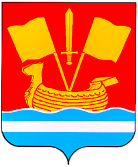 АДМИНИСТРАЦИЯ КИРОВСКОГО МУНИЦИПАЛЬНОГО РАЙОНА ЛЕНИНГРАДСКОЙ ОБЛАСТИП О С Т А Н О В Л Е Н И Еот ____________________ № ______О внесении изменений в постановление администрации Кировского муниципального района Ленинградской области от 30 июля 2021 года № 1353                    «Об утверждении нормативных затрат на обеспечение функций  администрации Кировского муниципального района Ленинградской области и                подведомственных ей  казенных учреждений»В связи с изменением потребности в отдельных товарах, работах, услугах администрации Кировского муниципального района Ленинградской области, включая подведомственные казенные учреждения:1. Внести в постановление администрации Кировского муниципального района Ленинградской области от 30 июля 2021 года           № 1353 «Об утверждении нормативных затрат на обеспечение функций  администрации Кировского муниципального района Ленинградской области и подведомственных ей  казенных учреждений» (далее – постановление) следующие изменения и дополнения:1.1. В приложении 1 к постановлению:1.1.1. Позицию 5 пункта 9 «Норматив количества и цены носителей информации» изложить в следующей редакции: «».1.1.2. Пункт 17 «Норматив затрат на проведение диспансеризации сотрудников» изложить в следующей редакции:«».1.1.3.  Позицию 1 пункта 19 «Норматив затрат на услуги по аттестации рабочих мест, спец.  условий труда, проверке технических средств на утечку информации, проведение контроля защищенности объекта иные услуги в области безопасности» изложить в следующей редакции:«».1.1.4. Позицию 6 пункта 19 «Норматив затрат на услуги по аттестации рабочих мест, спец. оценке условий труда, проверке технических средств на утечку информации, проведение контроля защищенности объекта иные услуги в области безопасности» изложить в следующей редакции:«».1.1.5. Пункт 22 «Норматив количества и цены прочего производственного и хозяйственного инвентаря» дополнить позицией 13 следующего содержания: «».1.1.6. Пункт 23 «Норматив количества и цены канцелярских принадлежностей» дополнить позицией 92 следующего содержания:«».1.2. В приложении 2 к постановлению:1.2.1. Позицию 6 пункта 8 «Норматив затрат на услуги по содержанию имущества» изложить в следующей редакции:«».1.2.2. Пункт 19 «Норматив затрат топлива на автотранспорт и ДГУ» изложить в следующей редакции:«».1.3. В приложении 3 к постановлению:1.3.1. Позицию 3 пункта 4  «Норматив цены и количества рабочих станций, принтеров, многофункциональных устройств, копировальных аппаратов и другой оргтехники и бытовой техники» изложить в следующей редакции: «».1.3.2. Позицию 7 пункта 4  «Норматив цены и количества рабочих станций, принтеров, многофункциональных устройств, копировальных аппаратов и другой оргтехники и бытовой техники» изложить в следующей редакции: «».1.3.3. Пункт 4 «Норматив цены и количества рабочих станций, принтеров, многофункциональных устройств, копировальных аппаратов и другой оргтехники и бытовой техники» дополнить позицией 17 и 18 следующего содержания:«».1.3.4. Пункт 6  «Норматив количества и цены расходных материалов для различных типов принтеров, многофункциональных устройств, копировальных аппаратов (оргтехники)» дополнить позицией 4 следующего содержания:«».1.3.5. Дополнить пунктом 18 «Норматив затрат на услуги нотариуса» следующего содержания: «18. Норматив затрат на услуги нотариуса».1.4. В приложении 4 к постановлению:1.4.1. Пункт 7 «Нормативы затрат на заправку картриджей» изложить в следующей редакции:«».1.4.2. Пункт 8 «Норматив затрат на услуги по сопровождению справочно-правовых систем, программного обеспечения и приобретению простых (неисключительных) лицензий на использование программного обеспечения» изложить в следующей редакции:«».1.4.3. Позиции 2 «Батарейка АА», 3 «Батарейка ААА», 26 «Корзина для бумаг, пластик, 10 л.» из пункта 11 «Норматив количества и цены канцелярских принадлежностей» исключить.1.4.4. Позицию 25 пункта 11 «Норматив количества и цены канцелярских принадлежностей» изложить в следующей редакции:«».1.4.5. Позицию 2 пункта 12 «Норматив количества и цены хозяйственных товаров и иных принадлежностей» изложить в следующей редакции:«».1.4.6. Пункт 12 «Норматив количества и цены хозяйственных товаров и иных принадлежностей» добавить позициями 17, 18 следующего содержания:«».1.4.7. Пункт 17 «Затраты на приобретение горюче-смазочных материалов» изложить в следующей редакции:«».1.4.8. Пункт 21 «Норматив количества и цены прочего производственного и хозяйственного инвентаря» изложить в следующей редакции: «».1.4.9. Дополнить пунктом 24 «Норматив затрат топлива на автотранспорт» следующего содержания:«24. Норматив затрат топлива на автотранспорт».2. Настоящее постановление подлежит размещению в единой информационной системе в сфере закупок в течение 7 рабочих дней со дня  его принятия.3. Контроль за исполнением настоящего постановления возложить на заместителя главы администрации по экономике и инвестициям.Заместитель главы администрации по ЖКХ                                                                 М.В. Нилова Разослано: в дело, КФ, МКУ УХО и Т, МКУ УКС, МКУ УУиК, ОМЗ.№   п/пНаименованиеЕдиница измеренияКоличествоНорматив  цены  за ед. (руб.)5Твердотельный накопитель (ssd-диск)шт.20 шт. на учреждение ежегодно2 013,00№   п/пЧисленность сотрудников, подлежащих диспансеризацииМаксимально допустимая цена за чел. (руб.)1В соответствии с количеством муниципальных служащих по штатному расписанию7 048,33  №   п/пВид услугиКоличество единицМаксимально допустимая цена за ед. (руб.)1Аттестация выделенного помещения и подготовка отчетной документациипо мере необходимости 337 846,67  №   п/пВид услугиКоличество единицМаксимально допустимая цена за ед. (руб.)6Поставка АРМ, ПО и проведение аттес-тационных испытаний на соответствие требованиям по защите конфиденциальной информации для объектов вычислительной техникиПо потребности488 486,67№ п/пНаименованиеЕд. изм.КоличествоНорматив цены за ед. (руб.)Срок полезного использования13Стеллаж металлическийшт.По мере необходимости31 586,677  №   п/пНаименованиеЕдиница измеренияКоличество ежегодно Норматив цены за ед. (руб.)92Дырокол на 4 отверстияшт.Не менее 3 в год на учреждение4 189,35№ п/пНаименованиеКоличествоЕд.Изм.Норматив цены за единицу изм. (руб.)6Техническое обслуживание инженерных систем горячего водоснабжения и теплоснабжения, инженерных систем холодного водоснабжения и систем ливневой и бытовой канализации, систем кондиционирования и вентиляции12мес.57 600,00№ п/пНаименованиеЕд. изм.Норматив цены за  литр, (руб.)Количество в год, (л.)1Бензин (АИ-95)л.57,231032052Дизельное  топливол.64,316730№ п/пНаименование должностейНаимено-ваниеЕд. изм.КоличествоНорматив цены за ед. (руб.)Срок полезного использо-вания, лет3РуководителиСистемный блокшт.Из расчета 1 на 1 пользователя34 136,6733Иные должностиСистемный блокшт.Из расчета 1 на 1 пользователя34 136,6733Специалист, ответственный за  формирова-ние и ведение информацио-нной модели объекта капитального строительстваСистемный блокшт.Из расчета 1 на 1 пользователя82 141,673№ п/пНаименование должностейНаименова-ниеЕд. изм.Количе-ствоНорматив цены за ед. (руб.)Срок полезного использо-вания, лет7РуководителиИсточник бесперебойного питанияшт.Из расчета 1 на 1 пользова-теля8 026,6737Иные должностиИсточник бесперебойного питанияшт.Из расчета 1 на 1 пользова-теля8 026,673№ п/пНаименование должностейНаименова-ниеЕд. изм.Количе-ствоНорматив цены за ед. (руб.)Срок полезного использо-вания, лет17Специалист, ответственный за  формирование и ведение информационной модели объекта капитального строительстваСервершт.Из расчета 1 на 1 пользова-теля259 274,67318РуководителиСетевой адаптершт.из расчета 2 на учрежде-ние1 340,33318Иные должностиСетевой адаптершт.из расчета 2 на учрежде-ние1 340,333  №   п/пНаименованиеЕдиница измеренияНорматив потребленияНорматив цены за ед. (руб.)Руководители, иные должностиРуководители, иные должностиРуководители, иные должностиРуководители, иные должности4Фотобарабаншт.Из расчета 1 на 1 сотрудника897,33  №   п/пКоличество совершаемых действийМаксимально допустимая стоимость услуги  (руб.)1По мере необходимости В соответствии с установленными тарифами№ п/пНаименованиеКоличество в год, ед. Максимально допустимая цена  в год за 1 заправку  (руб.)Руководители, иные должностиРуководители, иные должностиРуководители, иные должностиРуководители, иные должности1Заправка картриджей всех видов Не более 260 в год900,00№ п/пНаименованиеЕд. изм.Количество единиц в годМаксимально допустимая цена за ед. (руб.)3Сетевой доступ к информационно-справочной системемес.129 007,354Информационно-консультационные и технические услуги, диагностика базы, обновление платформы 1С (в год)мес. 1242 533,335Информационно-технологическое сопровождение программного продукта 1Смес.123 630,00№   п/пНаименованиеЕдиница измеренияКоличество ежегодноНорматив цены за ед. (руб.)№   п/пНаименованиеЕдиница измеренияКоличество ежегодноНорматив цены за ед. (руб.)25Комбинированная обложка, алюминиевый корпусшт.Не более 100 в год на учреждение187,01 №   п/пНаименованиеЕдиница измеренияКоличество ежегодно Норматив цены  за ед. (руб.)2Корзина для бумаг, пластик, 10 л.шт.Не более 1 на человека249,67 №   п/пНаименованиеЕдиница измеренияКоличество ежегодно Норматив цены  за ед. (руб.)17Батарейка АА шт.Не более  50 на учреждение55,5318Батарейка ААА  шт.Не более 50 на учреждение57,23№ п/пНаименованиеЕд. изм. Предельное количество литров в  год на 1 а/м, л Норматив цены за ед., (руб.)Руководитель, иные должностиРуководитель, иные должностиРуководитель, иные должностиРуководитель, иные должностиРуководитель, иные должности1Моторное маслол2794,00№ п/пНаименованиеЕд. изм.КоличествоНорматив цены за ед. (руб.)Срок полезного использования, лет1Жалюзикв.м.  в соответствии с количеством окон2 402,675 лет2Металлическая дверь входная наружнаяшт.Из расчета 1 на учреждение42 363,3310 лет3Огнетушителишт.Из расчета 6 на учреждениеНе  планируется  к  приобретению 5 лет4Триммер бензиновыйшт.Из расчета 1 на учреждение18 363,005 лет5Леска для триммера шт.Не более  10 на учреждение1 621,33_6Масло для триммера л.Не более 4 на учреждение701,67_7Бензиновый снегоуборщикшт.Из расчета 1 на учреждение53 780,005 лет8Бензиновый садовый воздуходувшт.Из расчета 1 на учреждение12 231,675 лет№ п/пНаименованиеКоличество автомобилейМаксимально допустимое количество литров в годМаксимально допустимая цена в год, (руб.)1Бензин13 000190 890,00